АДМИНИСТРАЦИЯ ЛИХОСЛАВЛЬСКОГО МУНИЦИПАЛЬНОГО ОКРУГАТВЕРСКОЙ ОБЛАСТИПОСТАНОВЛЕНИЕОб утверждении Порядка определения нормативных затрат на оказание муниципальных услуг (выполнение работ) муниципальными образовательными организациями Лихославльского муниципального округа, реализующими дополнительные общеобразовательные (общеразвивающие)программыВ соответствии с Постановлением администрации Лихославльского района Тверской области от 14.12.2018 № 482 «Об утверждении порядка формирования и финансового обеспечения выполнения муниципального задания на оказание муниципальных услуг (выполнения работ) муниципальными организациями Лихославльского района и порядка определения объема субсидии на иные цели и условия ее предоставления», Администрация Лихославльского муниципального округа постановляет:1. Утвердить Порядок определения нормативных затрат на оказание муниципальных услуг (выполнение работ) муниципальными образовательными организациями Лихославльского муниципального округа, реализующими дополнительные общеобразовательные (общеразвивающие) программы (прилагается).2. Отделу образования Администрации Лихославльского муниципального округа использовать данный Порядок при определении нормативных затрат на оказание муниципальных услуг (выполнение работ), применяемых при расчете объемов субсидии на финансовое обеспечение выполнения муниципального задания на оказание муниципальных услуг(выполнение работ) муниципальными образовательными организациями Лихославльского муниципального округа, реализующими дополнительные общеобразовательные (общеразвивающие) программы, на очередной финансовый год и на плановый период.3. Настоящее постановление вступает в силу со дня его подписания, подлежит официальному опубликованию в газете «Наша жизнь» и размещению на официальном сайте Лихославльского муниципального в информационно-телекоммуникационной сети Интернет.Порядок определения нормативных затрат на оказание муниципальных услуг (выполнение работ) муниципальными образовательными организациями Лихославльского муниципального округа, реализующими дополнительные общеобразовательные (общеразвивающие)программыI. Общие положения1.Настоящий Порядок разработан в соответствии с Постановлением администрации Лихославльского района Тверской области от 14.12.2018 №482 «Об утверждении порядка формирования и финансового обеспечения выполнения муниципального задания на оказание муниципальных услуг (выполнения работ) муниципальными организациями Лихославльского района и порядка определения объема субсидии на иные цели и условия ее предоставления»2.Настоящий Порядок должен использоваться при определении нормативных затрат на оказание муниципальных услуг (выполнение работ), применяемых при расчете объемов субсидии на финансовое обеспечение выполнения муниципального задания на оказание муниципальных услуг (выполнение работ) муниципальными образовательными организациями Лихославльского муниципального округа, реализующими дополнительные общеобразовательные (общеразвивающие) программы, на очередной финансовый год и плановый период.3. Объем финансового обеспечения выполнения муниципального задания муниципальной организацией, определяемой на основе нормативных затрат, не должен превышать объема бюджетных ассигнований на указанные цели, предусмотренных сводной бюджетной росписью главного распорядителя бюджетных средств района на соответствующий финансовый год и плановый период.4. Настоящий порядок определяет методику расчета нормативных затрат на оказание муниципальных услуг, включенных в базовый перечень муниципальных услуг.5. Нормативные затраты на оказание муниципальных услуг по реализации дополнительных общеобразовательных (общеразвивающих) программ определяются в расчете на человеко-час по каждому виду и направленности образовательных программ с учетом форм обучения, типа образовательной организации, сетевой формы реализации образовательных программ, образовательных технологий, специальных условий получения образования обучающимися с ограниченными возможностями здоровья, обеспечения дополнительного профессионального образования педагогическим работникам, обеспечения безопасных условий обучения и воспитания, охраны здоровья обучающихся, а также с учетом иных предусмотренных Федеральным законом № 273-ФЗ «Об образовании в Российской Федерации» особенностей организации и осуществления образовательных услуг (для различных категорий обучающихся).6. При определении нормативных затрат не учитываются субсидии на иные цели, предоставленные муниципальной образовательной организации из соответствующего бюджета, бюджетные инвестиции, финансовое обеспечение осуществления муниципальной организацией полномочий органов власти по исполнению публичных обязательств в денежной форме.II. Определение нормативных затрат на оказание муниципальных услуг по реализации дополнительных общеобразовательных (общеразвивающих) программНормативные затраты на оказание муниципальных услуг по реализации дополнительных общеобразовательных (общеразвивающих) программ определяются по следующей формуле:Ni = Niбаз х Котр,гдеNi – нормативные затраты на оказание i-ой муниципальной услуги по реализации дополнительных общеобразовательных (общеразвивающих) программ;Niбаз – базовый норматив затрат на оказание i-той муниципальной услуги по реализации дополнительных общеобразовательных (общеразвивающих)программ;Kотр – отраслевой корректирующий коэффициент, отражающий объективные характеристики образовательных организаций и специфику оказываемых ими услуг по реализации дополнительных общеобразовательных общеразвивающих программ, включая форму обучения, сетевую форму реализации образовательных программ, образовательные технологии, специальные условия получения образования обучающимися с ограниченными возможностями здоровья;Базовый норматив затрат на оказание i-той муниципальной услуги по реализации дополнительных общеобразовательных (общеразвивающих) программ рассчитываются по следующей формуле:,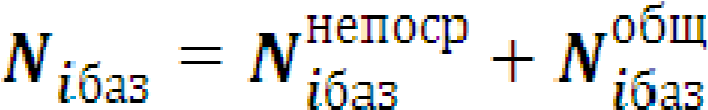 гдеNiбаз – базовый норматив затрат на оказание i-той муниципальной услуги по реализации дополнительных общеобразовательных (общеразвивающих) программ;непосрN – базовый норматив затрат, непосредственно связанных с оказанием i-ойiбаз муниципальной услуги по реализации дополнительных общеобразовательных (общеразвивающих) программ;общN - базовый норматив затрат на общехозяйственные нужды на оказание i-ойiбаз муниципальной услуги по реализации дополнительных общеобразовательных (общеразвивающих) программ.Базовый норматив затрат, непосредственно связанных с оказанием i-ой муниципальной услуги по реализации дополнительных общеобразовательных (общеразвивающих) программ рассчитывается по следующей формуле:непосрNiбаз = (Nот1+Nмз+Nин) / Чуч / Фуч вр.гдеNот1 –нормативные затраты на оплату труда и начисления на выплаты по оплате труда персонала, принимающего непосредственное участие в оказании услуги, определяются исходя из потребности в количестве персонала, принимающего участие в оказании муниципальной услуги, по категориям с учетом норм труда в соответствии с действующей системой оплаты труда.;Nмз - Нормативные затраты на приобретение материальных запасов, потребляемых в процессе оказания муниципальной услуги;Nин. - Иные затраты, непосредственно связанные с оказанием муниципальной услуги;Ч уч - Число учащихся на соответствующий год;Ф уч вр. - Общий фонд учебного времени в год.1.1. Нормативные затраты на оплату труда и начисления на выплаты по оплате труда персонала, принимающего непосредственное участие в оказании муниципальной услуги(Nот), определяются по формуле:Nот= ЗП+НгдеЗП- затраты на оплату труда персонала, принимающего непосредственное участие в оказании муниципальной услуги;Н- начисления на выплаты по оплате труда.Затраты на оплату труда (ЗП)определяются по формуле:ЗП= ФОТ / Тг*ТугдеФОТ – годовой фонд оплаты труда работников, принимающих непосредственное участие в оказании муниципальной услугиТг – общая продолжительность рабочего времени в год, дней;Ту – нормативное рабочее время (в год) на выполнение муниципальной услуги, днейЗатраты на выплаты по оплате труда(Н) определяются по формуле:Н=ЗП*tгдеЗП- затраты на оплату труда персонала, принимающего непосредственное участие в оказании муниципальной услуги;t – тариф страхового взноса1.2. Нормативные затраты на приобретение материальных запасов, потребляемых в процессе оказания муниципальной услуги (Nмз) определяются исходя из нормативных объемов потребления материальных запасов (в случае их утверждения) или фактических объемов потребления материальных запасов за прошлые годы в натуральном или стоимостном выражении и включают затраты на приобретение материальных запасов, непосредственно используемых для оказания муниципальной услуги;1.3 Иные нормативные затраты, непосредственно связанные с оказанием муниципальной услуги(Nин) определяются по формуле:Nин.= Zоб.+Zик.гдеZоб.- затраты на приобретение оборудования, непосредственно используемое при оказании муниципальной услуги;Zик- затраты на информационно-консультационные услуги, затраты на приобретение учебной литературы, периодических изданий, издательских и полиграфических услуг, электронных изданий, непосредственно связанных с оказанием муниципальной услуги, затраты на повышение квалификации педагогических работников, включая затраты на суточные и расходы на проживание педагогических работников на время повышения квалификации, за исключением затрат на приобретение транспортных услуг, затраты на прохождение педагогическими работниками медицинских осмотров.1.4 Ч уч. - число учащихся в год;1.5 Ф уч. вр - общий фонд учебного времени в год - норма времени в год, в соответствии с п. 7.1.3 Приказа Минобрнауки России от 22.12.2014 № 1601 «О продолжительности рабочего времени (нормах часов педагогической работы за ставку заработной платы) педагогических работников и о порядке определения учебной нагрузки педагогических работников, оговариваемой в трудовом договоре» (с изменениями и дополнениями).Базовый норматив затрат на общехозяйственные нужды на оказание i-ой муниципальной услуги по реализации дополнительных общеобразовательных (общеразвивающих) программ рассчитывается по следующей формуле:Nобщ.= (Nку+Nни+Nди+Nсв+Nтр+Nотауп+Nпр) / Ч уч / Ф уч вр,гдеNку- нормативные затраты на коммунальные услуги(за исключением затрат, отнесенных к нормативным затратам на содержание имущества) , определяются обособленно по видам энергетических ресурсов, исходя из нормативов потребления коммунальных услуг с учетом требований энергоэффективности и энергосбережения или исходя из фактических объемов потребления коммунальных услуг за прошлые годы с учетом изменений в составе используемого при оказании муниципальных услуг особо ценного движимого и недвижимого имущества;Nни- затраты на содержание недвижимого имущества, закрепленного за учреждением на праве оперативного управления или приобретенного за счет средств, выделенных ему учредителем, а также недвижимого имущества, находящегося у учреждения на основании договора аренды или безвозмездного пользования, определяются исходя из нормативов потребления или фактических объемов потребления за прошлые годы в натуральном или стоимостном выражении в разрезе затрат;Nди – затраты на содержание объектов особо ценного движимого имущества, закрепленного за учреждением или приобретенного за счет средств, выделенных ему учредителем, определяются исходя из нормативов потребления или фактических объемов потребления за прошлые годы в натуральном или стоимостном выражении в разрезе затрат;Nсв – затраты на услуги связи, определяются исходя из нормативов потребления или фактических объемов потребления за прошлые годы в натуральном или стоимостном выражении;Nтр- затраты на транспортные услуги, определяются исходя из нормативов потребления или фактических объемов потребления за прошлые годы в натуральном или стоимостном выражении;Nотауп- затраты на оплату труда и начисления на выплаты по оплате труда работников, которые не принимают непосредственного участия в оказании муниципальной услуги, определяются исходя из количества единиц (административно-управленческого, административно-хозяйственного, вспомогательного и иного персонала, не принимающего непосредственного участия в оказании муниципальной услуги) по штатному расписанию, утвержденному руководителем учреждения, с учетом действующей системы оплаты труда;Nпр. – прочие нормативные затраты на общехозяйственные нужды;Ч уч – расчетное число учащихся в год;Фуч вр – общий фонд учебного времени в год.2.1. Нормативные затраты на коммунальные услуги(Nку) определяются по формуле:Nку= Nхв+Nгв+Nт+NэгдеNхв- нормативные затраты на холодное водоснабжение и водоотведение;Nгв- нормативные затраты на горячее водоснабжение;Nт- нормативные затраты на потребление тепловой энергии;Nэ – нормативные затраты на потребление электрической энергии.Нормативные затраты на холодное водоснабжение и водоотведение (Nхв) определяются по формуле:Nхв= Тхв*Vхв+Тв*Vвгде:Тхв- тариф на холодное водоснабжение на соответствующий год;Vхв- объем потребления холодной воды в соответствующем году;Тв- тариф на водоотведение на соответствующий годVв- объем водоотведения в соответствующем году.Нормативные затраты на потребление тепловой энергии (Nт) определяются по формуле:Nт= Тт*VтгдеТт- тариф на потребление тепловой энергии на соответствующий год;Vт- объем потребления тепловой энергии в соответствующем году.Нормативные затраты на потребление электрической энергии(Nэ) определяются по формуле:Nэ= Тэ*Vэгде:Тэ- тариф на электрическую энергии на соответствующий год;Vэ- объем потребления электрической энергии в соответствующем году.2.2 Нормативные затраты на содержание объектов недвижимого имущества (Nни) определяются по формуле:Nни= Нос,пб + Наренда + Нс+ Нпроч.гдеНос, пб- нормативные затраты на эксплуатацию системы охранной сигнализации и противопожарной безопасности;Наренда- нормативные затраты на аренду недвижимого имущества;Нс- нормативные затраты на содержание прилегающих территорий в соответствии с утвержденными санитарными правилами и нормами;Нпроч.- прочие нормативные затраты на содержание недвижимого имущества2.3. Нормативные затраты на содержание объектов особо ценного движимого имущества (Nди) определяется по формуле:Nди= Нто,тр+Нмз+Носаго+Нпроч.гдеНто,тр- нормативные затраты на техническое обслуживание и технический ремонт объектов особо ценного движимого имущества;Нмз- нормативные затраты на материальные запасы, потребляемые в рамках содержания особо ценного движимого имущества;Носаго- нормативные затраты на обязательное страхование гражданской ответственности владельцев транспортных средств;Нпроч.- прочие нормативные затраты на содержание особо ценного движимого имущества.2.4.Нормативные затраты на приобретение услуг связи (Nсв) определяются по формуле:Nсв=ZсвгдеZсв – затраты на приобретение услуг связи, которые определяются исходя из нормативов потребления или фактических объемов потребления за прошлые годы в натуральном или стоимостном выражении;2.5. Нормативные затраты на приобретение транспортных услуг (Nтр) определяются по формуле:Nтр= ZтргдеZтр- затраты на приобретение транспортных услуг, которые определяются исходя из нормативов потребления или фактических объемов потребления за прошлые годы в натуральном или стоимостном выражении;2.6. Нормативные затраты на оплату труда и начисления на выплаты по оплате труда работников учреждений, которые не принимают участия в оказании муниципальной услуги (Nотауп) определяются по формуле:Nотауп= ЗПауп+ОначгдеЗПауп- затраты на оплату труда административно-управленческого, административно-хозяйственного, вспомогательного и иного персонала, не принимающего непосредственного участия в оказании муниципальной услуги, которые определяютсякак ЗПауп=ФОТауп, где ФОТ ауп- годовой фонд оплаты труда административно-управленческого, административно-хозяйственного, вспомогательного и иного персонала, не принимающего непосредственного участия в оказании муниципальной услуги.Онач- начисления на выплаты по оплате труда административно-управленческого, административно-хозяйственного, вспомогательного и иного персонала, не принимающего непосредственного участия в оказании муниципальной услуги, которые определяются по формулеОнач=ЗПауп*К,гдеЗПауп - затраты на оплату труда административно-управленческого, административно-хозяйственного, вспомогательного и иного персонала, не принимающего непосредственного участия в оказании муниципальной услуги;К- тариф страхового взноса на выплаты по оплате труда.2.7. Прочие нормативные затраты на общехозяйственные нужды((Nпр) определяются по формуле:Nпр= ПРск+ПРпк+ПромогдеПРск – затраты на служебные командировки;ПРпк- затраты на повышение квалификации персонала;ПРомо-затраты на обязательные медицинские осмотры и освидетельствования работников.21.04.2022№ 72-3г. Лихославль г. Лихославль Глава Лихославльскогомуниципального округаН.Н. ВиноградоваПриложение к постановлению Администрации Лихославльского муниципального округа от 21.04.2022 № 72-3